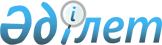 О внесении изменений в решение Майского районного маслихата (LVI (очередная) сессия, V созыв) от 24 декабря 2015 года № 1/56 "О Майском районном бюджете на 2016 - 2018 годы"
					
			Утративший силу
			
			
		
					Решение маслихата Майского района Павлодарской области от 03 марта 2016 года № 1/59. Зарегистрировано Департаментом юстиции Павлодарской области 30 марта 2016 года № 5028. Утратило силу решением маслихата Майского района Павлодарской области от 2 марта 2017 года № 4/13 (вводится в действие со дня его первого официального опубликования)
      Сноска. Утратило силу решением маслихата Майского района Павлодарской области от 02.03.2017 № 4/13 (вводится в действие со дня его первого официального опубликования).

      В соответствии с пунктом 4 статьи 106, пунктом 5 статьи 109 Бюджетного кодекса Республики Казахстан от 4 декабря 2008 года, подпунктом 1) пункта 1 статьи 6 Закона Республики Казахстан "О местном государственном управлении и самоуправлении в Республике Казахстан" от 23 января 2001 года и решением областного маслихата от 18 февраля 2016 года № 438/49 "О внесении изменений в решение областного маслихата (ХLVІ сессия, V созыв) от 10 декабря 2015 года № 394/46 "Об областном бюджете на 2016 - 2018 годы" Майский районный маслихат РЕШИЛ:

      1. Внести в решение Майского районного маслихата (LVI (очередная) сессия, V созыв) от 24 декабря 2015 года № 1/56 "О Майском районном бюджете на 2016 - 2018 годы" (зарегистрированное в Реестре государственной регистрации нормативных правовых актов 30 декабря 2015 года за № 4871, опубликованное в районной газете "Шамшырақ" от 09 января 2016 года № 2) следующие изменения:

      в пункте 1:

      в подпункте 1):

      цифры "2256652" заменить цифрами "2249293";

      цифры "1897335" заменить цифрами "1889976";

      в подпункте 2) цифры "2256652" заменить цифрами "2249293";

      приложения 1, 5 к указанному решению изложить в новой редакции согласно приложениям 1, 2 к настоящему решению.

      2. Контроль за выполнением настоящего решения возложить на постоянную комиссию районного маслихата по вопросам социально-экономического развития и бюджета.

      3. Настоящее решение вводится в действие с 1 января 2016 года. Районный бюджет на 2016 год
(с изменениями) Бюджетные программы района в селах
и сельских округах на 2016 год (с изменениями)
					© 2012. РГП на ПХВ «Институт законодательства и правовой информации Республики Казахстан» Министерства юстиции Республики Казахстан
				
      Председатель сессии

Н. Жумабекова

      Секретарь районного маслихата

Г. Арынов
Приложение 1
к решению Майского
районного маслихата
(LІX (внеочередная) сессия,
V созыв) № 1/59
от 03 марта 2016 годаПриложение 1
к решению Майского
районного маслихата
(LVІ (очередная) сессия,
V созыв) № 1/56
от 24 декабря 2015 года
Категория Наименование
Категория Наименование
Категория Наименование
Категория Наименование
Сумма (тысяч тенге)
Класс
Класс
Класс
Сумма (тысяч тенге)
Подкласс
Подкласс
Сумма (тысяч тенге)
I. Доходы
2249293
1
Налоговые поступления
356495
01
Подоходный налог
91421
2
Индивидуальный подоходный налог 
91421
03
Социальный налог
81472
1
Социальный налог
81472
04
Налоги на собственность
173581
1
Налоги на имущество
155927
3
Земельный налог
2479
4
Налог на транспортные средства
14251
5
Единый земельный налог
924
05
Внутренние налоги на товары, работы, услуги
8551
2
Акцизы
670
3
Поступления за использование природных и других ресурсов
4100
4
Сборы за ведение профессиональной и предпринимательской деятельности
3781
08
Обязательные платежи, взимаемые за совершение юридически значимых действий и (или) выдачу документов уполномоченными на то государственными органами или должностными лицами
1470
1
Государственная пошлина
1470
2
Неналоговые поступления
2822
01
Доходы от государственной собственности
1403
5
Доходы от аренды имущества, находящегося в государственной собственности
1380
7
Вознаграждения по кредитам, выданным из государственного бюджета
23
06
Прочие неналоговые поступления 
1419
1
Прочие неналоговые поступления 
1419
4
Поступления трансфертов
1889976
02
Трансферты из вышестоящих органов государственного управления
1889976
2
Трансферты из областного бюджета
1889976
Функциональная группа
Функциональная группа
Функциональная группа
Функциональная группа
Функциональная группа
Сумма (тысяч тенге)
Функциональная подгруппа
Функциональная подгруппа
Функциональная подгруппа
Функциональная подгруппа
Сумма (тысяч тенге)
Администратор бюджетных программ
Администратор бюджетных программ
Администратор бюджетных программ
Сумма (тысяч тенге)
Программа
Программа
Сумма (тысяч тенге)
Наименование
Сумма (тысяч тенге)
ІІ. Затраты
2249293
01
Государственные услуги общего характера
300219
1
Представительные, исполнительные и другие органы, выполняющие общие функции государственного управления
242459
112
Аппарат маслихата района (города областного значения)
16113
001
Услуги по обеспечению деятельности маслихата района (города областного значения)
15963
003
Капитальные расходы государственного органа
150
122
Аппарат акима района (города областного значения)
65445
001
Услуги по обеспечению деятельности акима района (города областного значения)
65445
123
Аппарат акима района в городе, города районного значения, поселка, села, сельского округа
160901
001
Услуги по обеспечению деятельности акима района в городе, города районного значения, поселка, села, сельского округа
160901
2
Финансовая деятельность
13900
452
Отдел финансов района (города областного значения)
13900
001
Услуги по реализации государственной политики в области исполнения бюджета и управления коммунальной собственностью района (города областного значения)
11426
003
Проведение оценки имущества в целях налогообложения
374
018
Капитальные расходы государственного органа
2100
5
Планирование и статистическая деятельность
17691
453
Отдел экономики и бюджетного планирования района (города областного значения)
17691
001
Услуги по реализации государственной политики в области формирования и развития экономической политики, системы государственного планирования
17391
004
Капитальные расходы государственного органа 
300
9
Прочие государственные услуги общего характера
26169
454
Отдел предпринимательства и сельского хозяйства района (города областного значения)
11954
001
Услуги по реализации государственной политики на местном уровне в области развития предпринимательства и сельского хозяйства 
11954
458
Отдел жилищно-коммунального хозяйства, пассажирского транспорта и автомобильных дорог района (города областного значения)
14215
001
Услуги по реализации государственной политики на местном уровне в области жилищно-коммунального хозяйства, пассажирского транспорта и автомобильных дорог
14065
013
Капитальные расходы государственного органа 
150
02
Оборона
7634
1
Военные нужды
4695
122
Аппарат акима района (города областного значения)
4695
005
Мероприятия в рамках исполнения всеобщей воинской обязанности
4695
2
Организация работы по чрезвычайным ситуациям
2939
122
Аппарат акима района (города областного значения)
2939
006
Предупреждение и ликвидация чрезвычайных ситуаций масштаба района (города областного значения)
642
007
Мероприятия по профилактике и тушению степных пожаров районного (городского) масштаба, а также пожаров в населенных пунктах, в которых не созданы органы государственной противопожарной службы
2297
03
Общественный порядок, безопасность, правовая, судебная, уголовно-исполнительная деятельность
511
9
Прочие услуги в области общественного порядка и безопасности
511
458
Отдел жилищно-коммунального хозяйства, пассажирского транспорта и автомобильных дорог района (города областного значения)
511
021
Обеспечение безопасности дорожного движения в населенных пунктах
511
04
Образование
1372969
1
Дошкольное воспитание и обучение
177232
123
Аппарат акима района в городе, города районного значения, поселка, села, сельского округа
168142
004
Обеспечение деятельности организаций дошкольного воспитания и обучения
26112
041
Реализация государственного образовательного заказа в дошкольных организациях образования
142030
464
Отдел образования района (города областного значения)
9090
040
Реализация государственного образовательного заказа в дошкольных организациях образования
9090
2
Начальное, основное среднее и общее среднее образование
1137464
123
Аппарат акима района в городе, города районного значения, поселка, села, сельского округа
10773
005
Организация бесплатного подвоза учащихся до школы и обратно в сельской местности
10773
457
Отдел культуры, развития языков, физической культуры и спорта района (города областного значения)
43677
017
Дополнительное образование для детей и юношества по спорту
43677
464
Отдел образования района (города областного значения)
1083014
003
Общеобразовательное обучение
1019768
006
Дополнительное образование для детей 
63246
9
Прочие услуги в области образования
58273
464
Отдел образования района (города областного значения)
58273
001
Услуги по реализации государственной политики на местном уровне в области образования 
16389
005
Приобретение и доставка учебников, учебно-методических комплексов для государственных учреждений образования района (города областного значения)
9167
007
Проведение школьных олимпиад, внешкольных мероприятий и конкурсов районного (городского) масштаба
305
015
Ежемесячные выплаты денежных средств опекунам (попечителям) на содержание ребенка-сироты (детей-сирот), и ребенка (детей), оставшегося без попечения родителей
7148
022
Выплата единовременных денежных средств казахстанским гражданам, усыновившим (удочерившим) ребенка (детей)-сироту и ребенка (детей), оставшегося без попечения родителей
479
029
Обследование психического здоровья детей и подростков и оказание психолого-медико-педагогической консультативной помощи населению
4609
067
Капитальные расходы подведомственных государственных учреждений и организаций
20176
06
Социальная помощь и социальное обеспечение
146041
1
Социальное обеспечение
35653
451
Отдел занятости и социальных программ района (города областного значения)
35653
005
Государственная адресная социальная помощь
9847
016
Государственные пособия на детей до 18 лет
16265
025
Внедрение обусловленной денежной помощи по проекту Орлеу
9541
2
Социальная помощь
93559
123
Аппарат акима района в городе, города районного значения, поселка, села, сельского округа
12143
003
Оказание социальной помощи нуждающимся гражданам на дому
12143
451
Отдел занятости и социальных программ района (города областного значения)
81416
002
Программа занятости
27279
004
Оказание социальной помощи на приобретение топлива специалистам здравоохранения, образования, социального обеспечения, культуры, спорта и ветеринарии в сельской местности в соответствии с законодательством Республики Казахстан
8418
007
Социальная помощь отдельным категориям нуждающихся граждан по решениям местных представительных органов
38680
010
Материальное обеспечение детей-инвалидов, воспитывающихся и обучающихся на дому
611
014
Оказание социальной помощи нуждающимся гражданам на дому
894
017
Обеспечение нуждающихся инвалидов обязательными гигиеническими средствами и предоставление услуг специалистами жестового языка, индивидуальными помощниками в соответствии с индивидуальной программой реабилитации инвалида
5534
9
Прочие услуги в области социальной помощи и социального обеспечения
16829
451
Отдел занятости и социальных программ района (города областного значения)
16829
001
Услуги по реализации государственной политики на местном уровне в области обеспечения занятости и реализации социальных программ для населения
15933
011
Оплата услуг по зачислению, выплате и доставке пособий и других социальных выплат
596
021
Капитальные расходы государственных органов
300
07
Жилищно-коммунальное хозяйство
63663
1
Жилищное хозяйство
8216
123
Аппарат акима района в городе, города районного значения, поселка, села, сельского округа
2978
027
Ремонт и благоустройство объектов в рамках развития городов и сельских населенных пунктов по Дорожной карте занятости 2020
2978
458
Отдел жилищно-коммунального хозяйства, пассажирского транспорта и автомобильных дорог района (города областного значения)
1442
041
Ремонт и благоустройство объектов в рамках развития городов и сельских населенных пунктов по Дорожной карте занятости 2020
1442
464
Отдел образования района (города областного значения)
3796
026
Ремонт объектов в рамках развития городов и сельских населенных пунктов по Дорожной карте занятости 2020
3796
2
Коммунальное хозяйство
33485
123
Аппарат акима района в городе, города районного значения, поселка, села, сельского округа
601
014
Организация водоснабжения населенных пунктов
601
458
Отдел жилищно-коммунального хозяйства, пассажирского транспорта и автомобильных дорог района (города областного значения)
32278
012
Функционирование системы водоснабжения и водоотведения
32278
472
Отдел строительства, архитектуры и градостроительства района (города областного значения)
606
006
Развитие системы водоснабжения и водоотведения
606
3
Благоустройство населенных пунктов
21962
123
Аппарат акима района в городе, города районного значения, поселка, села, сельского округа
21462
008
Освещение улиц населенных пунктов
21462
458
Отдел жилищно-коммунального хозяйства, пассажирского транспорта и автомобильных дорог района (города областного значения)
500
018
Благоустройство и озеленение населенных пунктов
500
08
Культура, спорт, туризм и информационное пространство
185757
1
Деятельность в области культуры
119927
123
Аппарат акима района в городе, города районного значения, поселка, села, сельского округа
92917
006
Поддержка культурно-досуговой работы на местном уровне
92917
457
Отдел культуры, развития языков, физической культуры и спорта района (города областного значения)
27010
003
Поддержка культурно-досуговой работы
24212
015
Обеспечение сохранности историко-культурного наследия и доступа к ним
2798
2
Спорт
3505
457
Отдел культуры, развития языков, физической культуры и спорта района (города областного значения)
3505
009
Проведение спортивных соревнований на районном (города областного значения) уровне
1749
010
Подготовка и участие членов сборных команд района (города областного значения) по различным видам спорта на областных спортивных соревнованиях
1756
3
Информационное пространство
34518
456
Отдел внутренней политики района (города областного значения)
7261
002
Услуги по проведению государственной информационной политики
7261
457
Отдел культуры, развития языков, физической культуры и спорта района (города областного значения)
27257
006
Функционирование районных (городских) библиотек
26675
007
Развитие государственного языка и других языков народа Казахстана
582
9
Прочие услуги по организации культуры, спорта, туризма и информационного пространства
27807
456
Отдел внутренней политики района (города областного значения)
13485
001
Услуги по реализации государственной политики на местном уровне в области информации, укрепления государственности и формирования социального оптимизма граждан
8099
003
Реализация мероприятий в сфере молодежной политики
5386
457
Отдел культуры, развития языков, физической культуры и спорта района (города областного значения)
14322
001
Услуги по реализации государственной политики на местном уровне в области культуры, развития языков, физической культуры и спорта 
8332
032
Капитальные расходы подведомственных государственных учреждений и организаций
5990
10
Сельское, водное, лесное, рыбное хозяйство, особо охраняемые природные территории, охрана окружающей среды и животного мира, земельные отношения
93295
1
Сельское хозяйство
42877
453
Отдел экономики и бюджетного планирования района (города областного значения)
14355
099
Реализация мер по оказанию социальной поддержки специалистов
14355
473
Отдел ветеринарии района (города областного значения)
28522
001
Услуги по реализации государственной политики на местном уровне в сфере ветеринарии
11274
005
Обеспечение функционирования скотомогильников (биотермических ям)
739
007
Организация отлова и уничтожения бродячих собак и кошек
691
010
Проведение мероприятий по идентификации сельскохозяйственных животных
1800
047
Возмещение владельцам стоимости обезвреженных (обеззараженных) и переработанных без изъятия животных, продукции и сырья животного происхождения, представляющих опасность для здоровья животных и человека
14018
6
Земельные отношения
9808
463
Отдел земельных отношений района (города областного значения)
9808
001
Услуги по реализации государственной политики в области регулирования земельных отношений на территории района (города областного значения)
8983
003
Земельно-хозяйственное устройство населенных пунктов
525
007
Капитальные расходы государственного органа 
300
9
Прочие услуги в области сельского, водного, лесного, рыбного хозяйства, охраны окружающей среды и земельных отношений
40610
473
Отдел ветеринарии района (города областного значения)
40610
011
Проведение противоэпизоотических мероприятий
40610
11
Промышленность, архитектурная, градостроительная и строительная деятельность
9611
2
Архитектурная, градостроительная и строительная деятельность
9611
472
Отдел строительства, архитектуры и градостроительства района (города областного значения)
9611
001
Услуги по реализации государственной политики в области строительства, архитектуры и градостроительства на местном уровне
9461
015
Капитальные расходы государственного органа
150
12
Транспорт и коммуникации
29925
1
Автомобильный транспорт
29141
123
Аппарат акима района в городе, города районного значения, поселка, села, сельского округа
20354
013
Обеспечение функционирования автомобильных дорог в городах районного значения, поселках, селах, сельских округах
6350
045
Капитальный и средний ремонт автомобильных дорог улиц населенных пунктов
14004
458
Отдел жилищно-коммунального хозяйства, пассажирского транспорта и автомобильных дорог района (города областного значения)
8787
023
Обеспечение функционирования автомобильных дорог
5887
045
Капитальный и средний ремонт автомобильных дорог районного значения и улиц населенных пунктов
2900
9
Прочие услуги с сфере транспорта и коммуникаций
784
458
Отдел жилищно-коммунального хозяйства, пассажирского транспорта и автомобильных дорог района (города областного значения)
784
037
Субсидирование пассажирских перевозок по социально значимым городским (сельским), пригородным и внутрирайонным сообщениям
784
13
Прочие
12754
9
Прочие
12754
123
Аппарат акима района в городе, города районного значения, поселка, села, сельского округа
10754
040
Реализация мер по содействию экономическому развитию регионов в рамках программы "Развитие регионов" 
10754
452
Отдел финансов района (города областного значения)
2000
012
Резерв местного исполнительного органа района (города областного значения) 
2000
14
Обслуживание долга
23
1
Обслуживание долга
23
452
Отдел финансов района (города областного значения)
23
013
Обслуживание долга местных исполнительных органов по выплате вознаграждений и иных платежей по займам из областного бюджета
23
15
Трансферты
26891
1
Трансферты
26891
452
Отдел финансов района (города областного значения)
26891
006
Возврат неиспользованных (недоиспользованных) целевых трансфертов
2771
051
Трансферты органам местного самоуправления
24120
ІІІ. ЧИСТОЕ БЮДЖЕТНОЕ КРЕДИТОВАНИЕ
14881
Бюджетные кредиты
31815
10
Сельское, водное, лесное, рыбное хозяйство, особо охраняемые природные территории, охрана окружающей среды и животного мира, земельные отношения
31815
1
Сельское хозяйство
31815
453
Отдел экономики и бюджетного планирования района (города областного значения)
31815
006
Бюджетные кредиты для реализации мер социальной поддержки специалистов
31815
5
Погашение бюджетных кредитов
16934
01
Погашение бюджетных кредитов
16934
1
Погашение бюджетных кредитов выданных из государственного бюджета
16934
ІV. САЛЬДО ПО ОПЕРАЦИЯМ С ФИНАНСОВЫМИ АКТИВАМИ
0
V. ДЕФИЦИТ (ПРОФИЦИТ) БЮДЖЕТА
-14881
VІ. ФИНАНСИРОВАНИЕ ДЕФИЦИТА (ИСПОЛЬЗОВАНИЕ ПРОФИЦИТА) БЮДЖЕТА
14881
7
Поступления займов
31815
01
Внутренние государственные займы
31815
2
Договоры займа
31815
16
Погашение займов
16934
1
Погашение займов
16934
452
Отдел финансов района (города областного значения)
16934
008
Погашение долга местного исполнительного органа перед вышестоящим бюджетом
16934Приложение 2
к решению Майского
районного маслихата
(LІX (внеочередная) сессия,
V созыв) № 1/59
от 03 марта 2016 годаПриложение 5
к решению Майского
районного маслихата
(LVІ (очередная) сессия,
V созыв) № 1/56
от 24 декабря 2015 года
Функциональная группа
Функциональная группа
Функциональная группа
Функциональная группа
Наименование
Функциональная подгруппа 
Функциональная подгруппа 
Функциональная подгруппа 
Наименование
Администратор бюджетных программ 
Администратор бюджетных программ 
Наименование
Программа
Наименование
Аппарат акима села Акжар
1
1
123
001
Услуги по обеспечению деятельности акима района в городе, города районного значения, поселка, села, сельского округа
4
2
123
005
Организация бесплатного подвоза учащихся до школы и обратно в сельской местности
7
3
123
008
Освещение улиц населенных пунктов
8
1
123
006
Поддержка культурно-досуговой работы на местном уровне
12
1
123
013
Обеспечение функционирования автомобильных дорог в городах районного значения, поселках, селах, сельских округах
13
9
123
040
Реализация мер по содействию экономическому развитию регионов в рамках программы "Развитие регионов"
Аппарат акима Майского сельского округа
1
1
123
001
Услуги по обеспечению деятельности акима района в городе, города районного значения, поселка, села, сельского округа
4
1
123
041
Реализация государственного образовательного заказа в дошкольных организациях образования
6
2
123
003
Оказание социальной помощи нуждающимся гражданам на дому
7
3
123
008
Освещение улиц населенных пунктов
8
1
123
006
Поддержка культурно-досуговой работы на местном уровне
12
1
123
013
Обеспечение функционирования автомобильных дорог в городах районного значения, поселках, селах, сельских округах
13
9
123
040
Реализация мер по содействию экономическому развитию регионов в рамках программы "Развитие регионов"
Аппарат акима Каратерекского сельского округа
1
1
123
001
Услуги по обеспечению деятельности акима района в городе, города районного значения, поселка, села, сельского округа
4
1
123
041
Реализация государственного образовательного заказа в дошкольных организациях образования
2
123
005
Организация бесплатного подвоза учащихся до школы и обратно в сельской местности
6
2
123
003
Оказание социальной помощи нуждающимся гражданам на дому
7
3
123
008
Освещение улиц населенных пунктов
8
1
123
006
Поддержка культурно-досуговой работы на местном уровне
12
1
123
013
Обеспечение функционирования автомобильных дорог в городах районного значения, поселках, селах, сельских округах
123
045
Капитальный и средний ремонт автомобильных дорог улиц населенных пунктов
13
9
123
040
Реализация мер по содействию экономическому развитию регионов в рамках программы "Развитие регионов"
 Аппарат акима села Майтубек
1
1
123
001
Услуги по обеспечению деятельности акима района в городе, города районного значения, поселка, села, сельского округа
6
2
123
003
Оказание социальной помощи нуждающимся гражданам на дому
7
3
123
008
Освещение улиц населенных пунктов
8
1
123
006
Поддержка культурно-досуговой работы на местном уровне
12
1
123
013
Обеспечение функционирования автомобильных дорог в городах районного значения, поселках, селах, сельских округах
13
9
123
040
Реализация мер по содействию экономическому развитию регионов в рамках программы "Развитие регионов"
Аппарат акима Казанского сельского округа
1
1
123
001
Услуги по обеспечению деятельности акима района в городе, города районного значения, поселка, села, сельского округа
4
2
123
005
Организация бесплатного подвоза учащихся до школы и обратно в сельской местности
6
2
123
003
Оказание социальной помощи нуждающимся гражданам на дому
7
1
123
027
Ремонт и благоустройство объектов в рамках развития городов и сельских населенных пунктов по Дорожной карте занятости 2020
3
123
008
Освещение улиц населенных пунктов
8
1
123
006
Поддержка культурно-досуговой работы на местном уровне
12
1
123
013
Обеспечение функционирования автомобильных дорог в городах районного значения, поселках, селах, сельских округах
13
9
123
040
Реализация мер по содействию экономическому развитию регионов в рамках программы "Развитие регионов"
 Аппарат акима Сатинского сельского округа 
1
1
123
001
Услуги по обеспечению деятельности акима района в городе, города районного значения, поселка, села, сельского округа
4
1
123
041
Реализация государственного образовательного заказа в дошкольных организациях образования
2
123
005
Организация бесплатного подвоза учащихся до школы и обратно в сельской местности
6
2
123
003
Оказание социальной помощи нуждающимся гражданам на дому
7
3
123
008
Освещение улиц населенных пунктов
8
1
123
006
Поддержка культурно-досуговой работы на местном уровне
12
1
123
013
Обеспечение функционирования автомобильных дорог в городах районного значения, поселках, селах, сельских округах
13
9
123
040
Реализация мер по содействию экономическому развитию регионов в рамках программы "Развитие регионов"
Аппарат акима Малайсаринского сельского округа
1
1
123
001
Услуги по обеспечению деятельности акима района в городе, города районного значения, поселка, села, сельского округа
4
2
123
005
Организация бесплатного подвоза учащихся до школы и обратно в сельской местности
6
2
123
003
Оказание социальной помощи нуждающимся гражданам на дому
7
3
123
008
Освещение улиц населенных пунктов
8
1
123
006
Поддержка культурно-досуговой работы на местном уровне
12
1
123
013
Обеспечение функционирования автомобильных дорог в городах районного значения, поселках, селах, сельских округах
13
9
123
040
Реализация мер по содействию экономическому развитию регионов в рамках программы "Развитие регионов"
Аппарат акима Кентубекского сельского округа
1
1
123
001
Услуги по обеспечению деятельности акима района в городе, города районного значения, поселка, села, сельского округа
4
1
123
041
Реализация государственного образовательного заказа в дошкольных организациях образования
7
3
123
008
Освещение улиц населенных пунктов
8
1
123
006
Поддержка культурно-досуговой работы на местном уровне
12
1
123
013
Обеспечение функционирования автомобильных дорог в городах районного значения, поселках, селах, сельских округах
13
9
123
040
Реализация мер по содействию экономическому развитию регионов в рамках программы "Развитие регионов"
Аппарат акима Коктубекского сельского округа
1
1
123
001
Услуги по обеспечению деятельности акима района в городе, города районного значения, поселка, села, сельского округа
4
1
123
004
Поддержка организаций дошкольного воспитания и обучения
123
041
Реализация государственного образовательного заказа в дошкольных организациях образования
2
123
005
Организация бесплатного подвоза учащихся до школы и обратно в сельской местности
6
2
123
003
Оказание социальной помощи нуждающимся гражданам на дому
7
1
123
027
Ремонт и благоустройство объектов в рамках развития городов и сельских населенных пунктов по Дорожной карте занятости 2020
3
123
008
Освещение улиц населенных пунктов
12
1
123
013
Обеспечение функционирования автомобильных дорог в городах районного значения, поселках, селах, сельских округах
13
9
123
040
Реализация мер по содействию экономическому развитию регионов в рамках программы "Развитие регионов"
 Аппарат акима Баскольского сельского округа
1
1
123
001
Услуги по обеспечению деятельности акима района в городе, города районного значения, поселка, села, сельского округа
4
2
123
005
Организация бесплатного подвоза учащихся до школы и обратно в сельской местности
6
2
123
003
Оказание социальной помощи нуждающимся гражданам на дому
7
3
123
008
Освещение улиц населенных пунктов
8
1
123
006
Поддержка культурно-досуговой работы на местном уровне
12
1
123
013
Обеспечение функционирования автомобильных дорог в городах районного значения, поселках, селах, сельских округах
13
9
123
040
Реализация мер по содействию экономическому развитию регионов в рамках программы "Развитие регионов"
Аппарат акима Акшиманского сельского округа
1
1
123
001
Услуги по обеспечению деятельности акима района в городе, города районного значения, поселка, села, сельского округа
4
1
123
041
Реализация государственного образовательного заказа в дошкольных организациях образования
7
2
123
014
Организация водоснабжения населенных пунктов
3
123
008
Освещение улиц населенных пунктов
8
1
123
006
Поддержка культурно-досуговой работы на местном уровне
12
1
123
013
Обеспечение функционирования автомобильных дорог в городах районного значения, поселках, селах, сельских округах
13
9
123
040
Реализация мер по содействию экономическому развитию регионов в рамках программы "Развитие регионов"